Avalik mänguväljak Tännassilma külaplatsileEttepaneku esitajad; MTÜ Kähri Seltsimaja juhatus ja Tännassilma noortetuba, kontaktisik Tiia Johanson. Ettepaneku nimetus: Avalik mänguväljak Tännassilma külaplatsileIdee kirjeldus: Tännassilma külas asuv külaplats on Tännassilma, Kähri ja Puskaru küladele ühine kooskäimise koht. Aastaid on räägitud külakoosolekutel, et lastel puudub mänguväljak, kus lapsed saaksid vabas õhus koos teistega kvaliteetselt aega veeta. Mänguväljaku rajamine on olulise arendusena välja toodud Kähri, Tännassilma külade arengukava 2018-2023, tegevuskavas.Noored on meie kogukonna vundament ja investeering tulevikku. Kui meie panustame nendesse, siis nemad oskavad tulevikus seda hinnata ja armastavad oma kodukohta. Soovime kaasava eelarve abiga rajada Tännassilma külaplatsile kaasaegne väljak, mis on ohutu, vastab tänapäeva nõuetele, kutsub lapsi liikuma, pakub meelelahutust ja on ilmastikukindel. Mänguväljaku olemasolu  parandab piirkonna laste ja täiskasvanute omavahelist suhtlust ning kooskäimise võimalusi, mis on kogukonna liitmiseks parimaid asju, kui koos midagi teha ja sisukalt vaba aega veeta. Mänguväljak aitab sisustada laste ja noorte vaba aega argipäevadel ja kogukonna sündmustel. Kui puudub lastel meelepärane tegevus, on neil igav ja ka vanemad ei saa üritust nautida. Kogukonna soov on, et mänguväljakul oleks kiik, pesakiik, vedrukiik, kaalukiik, ronimislinnak, karusell, Air Walker, Grosstrainer, istepink jalgratas ja slackline. Mänguväljaku alla rajatakse liivaplats, mis tagab kukkumisel turvalisuse. Mänguväljaku lähedusse on plaanis istutada puid, mis annab lisaväärtust platsile.Projekt ei tekita hiljem  omavalitsusele lisa kulusid. Kõik hooldusega kaasnevad kulud katab MTÜ Kähri Seltsimaja. Probleemi kirjeldus: Kogukonnaliikmed on erinevatel aruteludel välja toonud murekohana, Tännassilma külaplatsil asuva, oma aja ära elanud, mänguväljaku. 2020 aasta suvel pidime lammutama vana ja pehkinud mänguväljaku, mis oli ajaga muutunud lastele eluohtlikuks. Mänguväljaku probleem on korduvalt esile kerkinud küla üldkoosolekutel, ka arengukavas välja toodud. 2020. aastal noortele tehtud küsitluses selgus, et kõik vastanud olid murekohaks toonud Tännassilma külaplatsil puuduva nõuetekohase mänguväljaku. Sihtrühm:  Mänguväljak sobib vaba aja veetmiseks väikestele, noorukitele ja täiskasvanutele.  Tännassilma, Kähri, Puskaru külades elab üle 350 inimese ja naaberkülas Kiumas, kellega on meil hea koostöö, üle 80 inimese. Lisaks eelmainitutele on kasusaajad ka Põlva valla elanikud, kes aktiivselt võtavad osa meie küla üritustest. Suvistel sündmustel on Tännassilma külaplatsil üle 300 inimese ja nendest peaaegu pooled on lapsed/ noored. Hinnanguline maksumus:  40092€ koos paigalduse, transpordi ja pinnasetöödega.Mänguväljaku näidiste pildid pärinevad: tommi.ee ja slackline.ee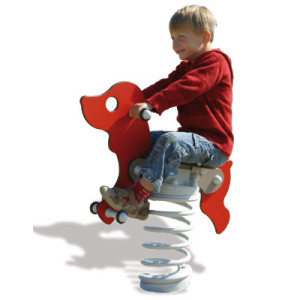 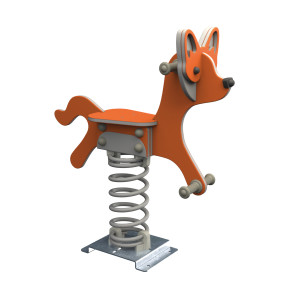 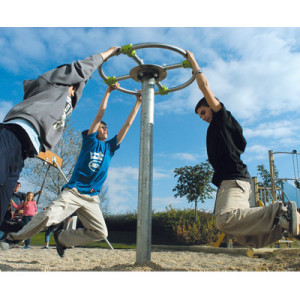 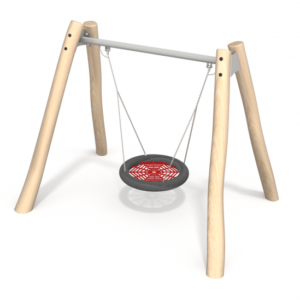 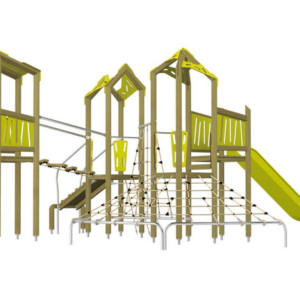 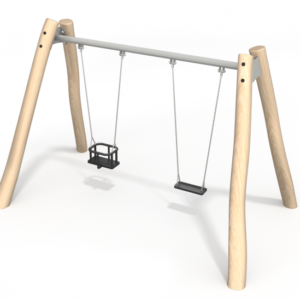 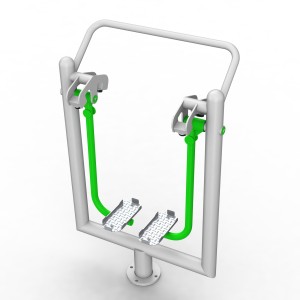 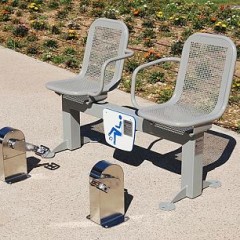 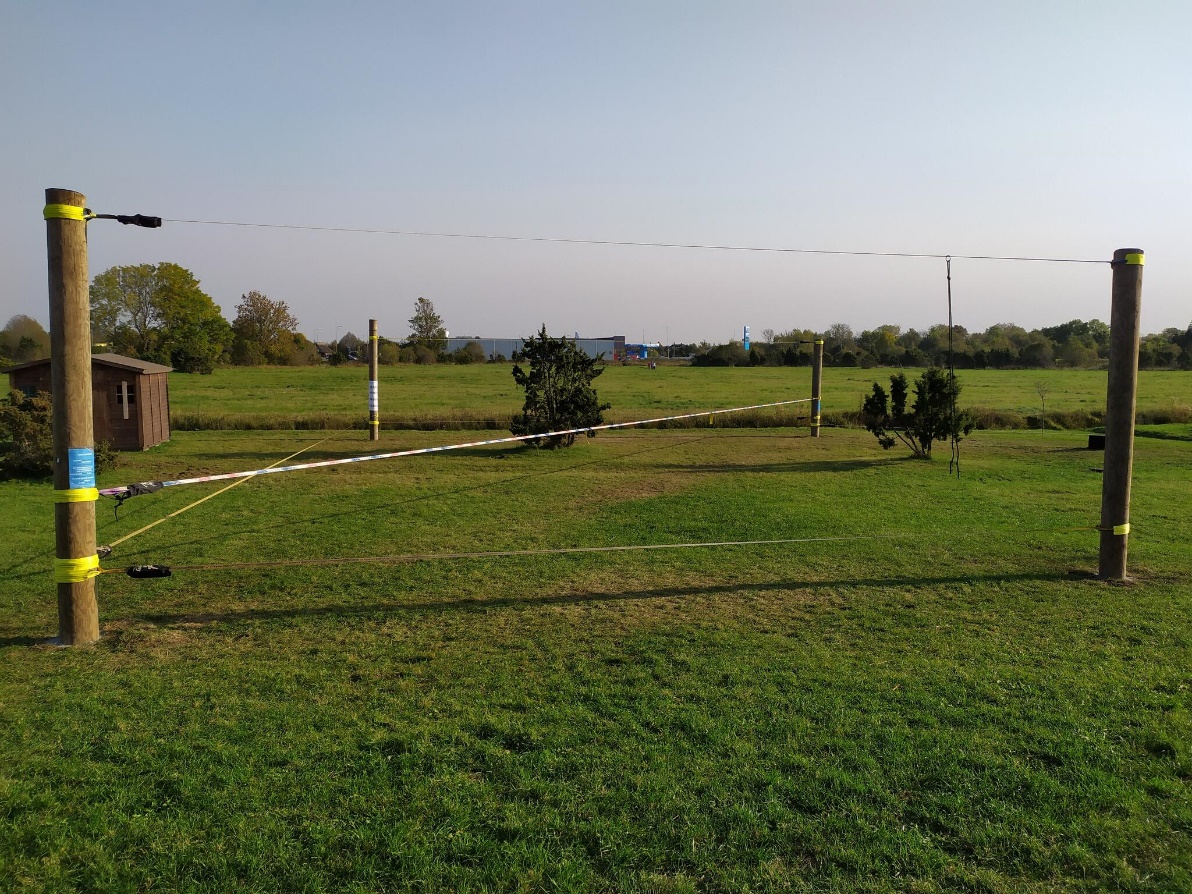 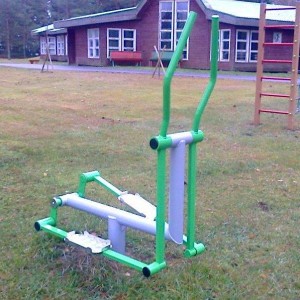 